GUÍA DE TECNOLOGÍA ¿Qué necesito saber?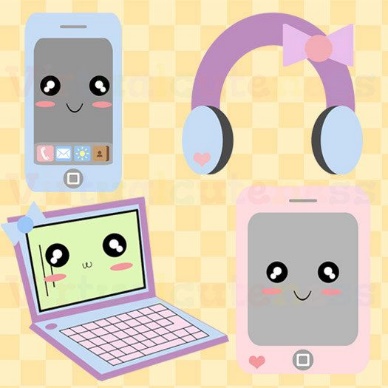 Entonces:Entenderemos por demostrar: mostrar a través de videncias ideas u objetosTu sabes que todos los aparatos electrónicos nos sirven para facilitar el trabajo y la vida en el entorno. Otras veces también provoca daños ambientales. Por ejemplo:La construcción de una represa Impacto positivo:      -     Genera energía eléctricaGenera trabajo Impacto negativo:     - Destruye el entorno natural; animales – vegetación Ahora con un secador de pelo o un ventilador debes hacer funcionar todos los remolinos que construiste en la guía anterior.Tomarás todos los remolinos y los pondrás en un pedazo de plumavit, enterrándolos, y los decorarás con casas, árboles y animales, representando un lugar físico. Observa que sucede con el viento generado con el secador o ventilador y explica que sucedería en la vida real. A partir del modelo. Cualquier duda o pregunta de los pasos pregunta en el WhatsApp del curso.Debes grabar un video de a lo menos 1 minuto y enviarlo al WhatsApp del cursoAutoevaluación Explica los pasos y materiales que usaste para fabricar tu maquetaNombre:Curso: 5°A   Fecha: semana N° 15¿QUÉ APRENDEREMOS?¿QUÉ APRENDEREMOS?¿QUÉ APRENDEREMOS?Objetivo (s): Establecer impactos positivos o negativos de las soluciones tecnológicas analizadas, considerando aspectos éticos, ambientales y sociales, entre otros. OA 6Objetivo (s): Establecer impactos positivos o negativos de las soluciones tecnológicas analizadas, considerando aspectos éticos, ambientales y sociales, entre otros. OA 6Objetivo (s): Establecer impactos positivos o negativos de las soluciones tecnológicas analizadas, considerando aspectos éticos, ambientales y sociales, entre otros. OA 6Contenidos: REMOLINOSContenidos: REMOLINOSContenidos: REMOLINOSObjetivo de la semana: Demostrar como funcionan los molinos de viento que generan energía eólica. Construyendo remolinos de papelObjetivo de la semana: Demostrar como funcionan los molinos de viento que generan energía eólica. Construyendo remolinos de papelObjetivo de la semana: Demostrar como funcionan los molinos de viento que generan energía eólica. Construyendo remolinos de papelHabilidad: DemostrarHabilidad: DemostrarHabilidad: DemostrarDefiniremos por remolinos de viento es un objeto o máquina que genera movimiento veloz de tipo giratorio que realizan sus aspas, generando movimiento.Construcción tecnológica Impacto positivo Remolinos de energía eólica 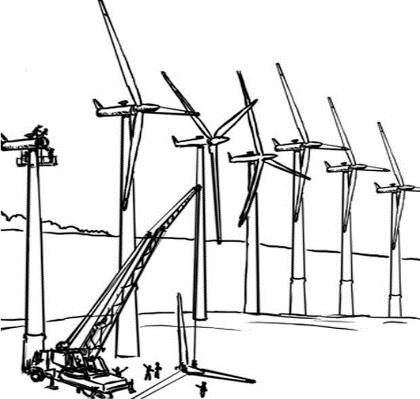 Mejora la energía eléctrica HECHOELEMENTOSUCESOVIENTO CON SECADOR1. ANIMALES¿QUÉ PASO?VIENTO CON SECADOR2. CASAS¿QUÉ PASO?VIENTO CON SECADOR3.- ÁRBOLES¿QUÉ PASO?1.- 